Topic 5 – Chemical Formulas and EquationsLesson 2 – Types of Chemical FormulasTerms to KnowMolecular Formula –Empirical Formula –Structural Formula –Nomenclature –IUPAC –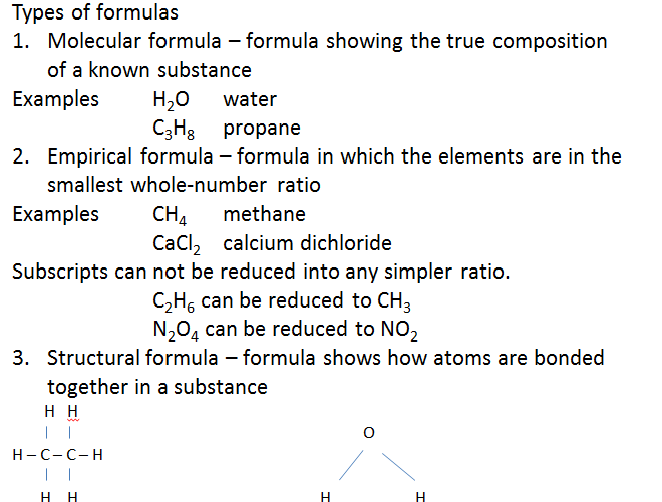 Reducing a Formula to the Empirical FormulaFind the Greatest Common Factor (GCF) for the subscripts in the general formulaDivide each subscript by their GCF to get the empirical formulaWrite the empirical formula for NO2, K2S2O4, and C3H6Given Formula		NO2		K2S2O4		C3H6GCF				1		2			3Empirical Formulas	NO2		KSO2			CH2